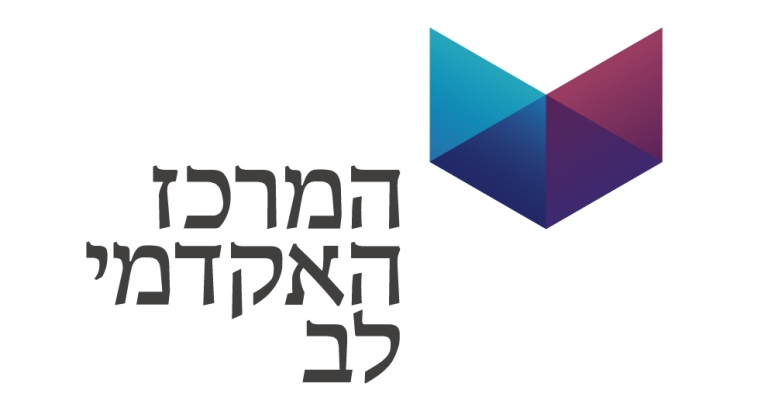 בס"דמערכת שעות לסמסטר אלוללתלמידי הנדסת תעשייה וניהול, הנדסת תוכנה, לאלקטרו-אופטיקה ואלקטרוניקה מדעי המחשב ולתלמידים עם פטור מפיזיקה קמפוס לבשבוע 1   כ"ו אב – כח' באלול (7 לאוג' - 9 לאוג')שבוע 2-5 א' אלול - כ"ו באלול  (12 לאוג' עד 6 לספט')שעות /  ימיםשלישירביעיחמישי14:30 - 16:00יום הערכות לתלמידי קמפוס לב               מתמטיקה               מתמטיקה16:00 - 16:15יום הערכות לתלמידי קמפוס לבה  פ  ס  ק  הה  פ  ס  ק  ה16:15 - 17:00יום הערכות לתלמידי קמפוס לבמתמטיקהמתמטיקהשעות    /  ימיםראשוןשנישלישירביעיחמישי09:00 - 13:15ל י מ ו ד י     ק ו ד של י מ ו ד י     ק ו ד של י מ ו ד י     ק ו ד של י מ ו ד י     ק ו ד של י מ ו ד י     ק ו ד ש13:15 - 15:15ה  פ  ס  ק  הה  פ  ס  ק  הה  פ  ס  ק  הה  פ  ס  ק  הה  פ  ס  ק  ה15:15 - 16:00מתמטיקהמתמטיקהמתמטיקהמתמטיקהמתמטיקה16:00 - 16:15ה  פ  ס  ק  הה  פ  ס  ק  הה  פ  ס  ק  הה  פ  ס  ק  הה  פ  ס  ק  ה16:15 - 17:45מתמטיקהמתמטיקהמתמטיקהמתמטיקהמתמטיקה17:45 - 18:00ה  פ  ס  ק  הה  פ  ס  ק  הה  פ  ס  ק  הה  פ  ס  ק  הה  פ  ס  ק  ה18:00 - 19:30מבוא למחשבים מתקיים לפי חלוקה לקבוצות השיבוץ האישי מופיע בטבלה למטהמבוא למחשבים מתקיים לפי חלוקה לקבוצות השיבוץ האישי מופיע בטבלה למטהמבוא למחשבים מתקיים לפי חלוקה לקבוצות השיבוץ האישי מופיע בטבלה למטהמבוא למחשבים מתקיים לפי חלוקה לקבוצות השיבוץ האישי מופיע בטבלה למטהמבוא למחשבים מתקיים לפי חלוקה לקבוצות השיבוץ האישי מופיע בטבלה למטה19:30 - 19:45ה  פ  ס  ק  הה  פ  ס  ק  הה  פ  ס  ק  הה  פ  ס  ק  הה  פ  ס  ק  ה19:45 - 20:30מבוא למחשבים מתקיים לפי חלוקה לקבוצות השיבוץ האישי מופיע בטבלה למטהמבוא למחשבים מתקיים לפי חלוקה לקבוצות השיבוץ האישי מופיע בטבלה למטהמבוא למחשבים מתקיים לפי חלוקה לקבוצות השיבוץ האישי מופיע בטבלה למטהמבוא למחשבים מתקיים לפי חלוקה לקבוצות השיבוץ האישי מופיע בטבלה למטהמבוא למחשבים מתקיים לפי חלוקה לקבוצות השיבוץ האישי מופיע בטבלה למטהקורסמרצהבנייןכיתהימיםמתמטיקהד"ר עמנואל רייסיןמבוא למחשביםמר אריה ויזן